                Boulware Springs Charter School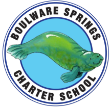 Board of Directors Interest FormName: ____________________________________________________  Date: ______________Thank you for your interest in serving on Boulware’s Board of Directors and for attending one of our Board meetings to tell us more about you and your motivation for joining. Your contribution to the Board and the children of Alachua County will positively impact the lives of many students, and the community at large. What is the maximum term limit you prefer?    One Year     Two Years      Three YearsPlease list any skills or experiences you have that you feel you can offer the Board in order to bring a varied and meaningful perspective to Board decisions. ____________________________________________________________________________________________________________________________________________________________________________________To be a Board member, I understand the following (Initial to indicate understanding)I have not been declared of unsound mind by a final court order.   ________I have not been convicted of a felony. _______I have not been found by a final order or judgment of any court to have breached any duty imposed by Chapter 617, Florida Statutes, pertaining to Florida Nonprofit Corporations.   ___________I will complete the State of Florida’s 4-hour Board training required by law and provided to you by Boulware, within the proper timeframe.   ________I will attend an event organized by Boulware outside of Board requirements at least once per calendar year. _________I will visit the school during school hours at least once per calendar year.   _________Please briefly explain your desire to serve on Boulware’s Board of Directors, including what you’d like to contribute (continue on back if more space is needed):_______________________________________________________________________________________________________________________________________________________________________________________________________________________________________________________________________________________________________________________________________________________________________Office use: Date submitted ______________   Board Vote Date _______________   Vote Outcome _________